云南大学专利申请流程                                                       2019年3月1、登陆云南大学科技处网站→下载专区→成果专利。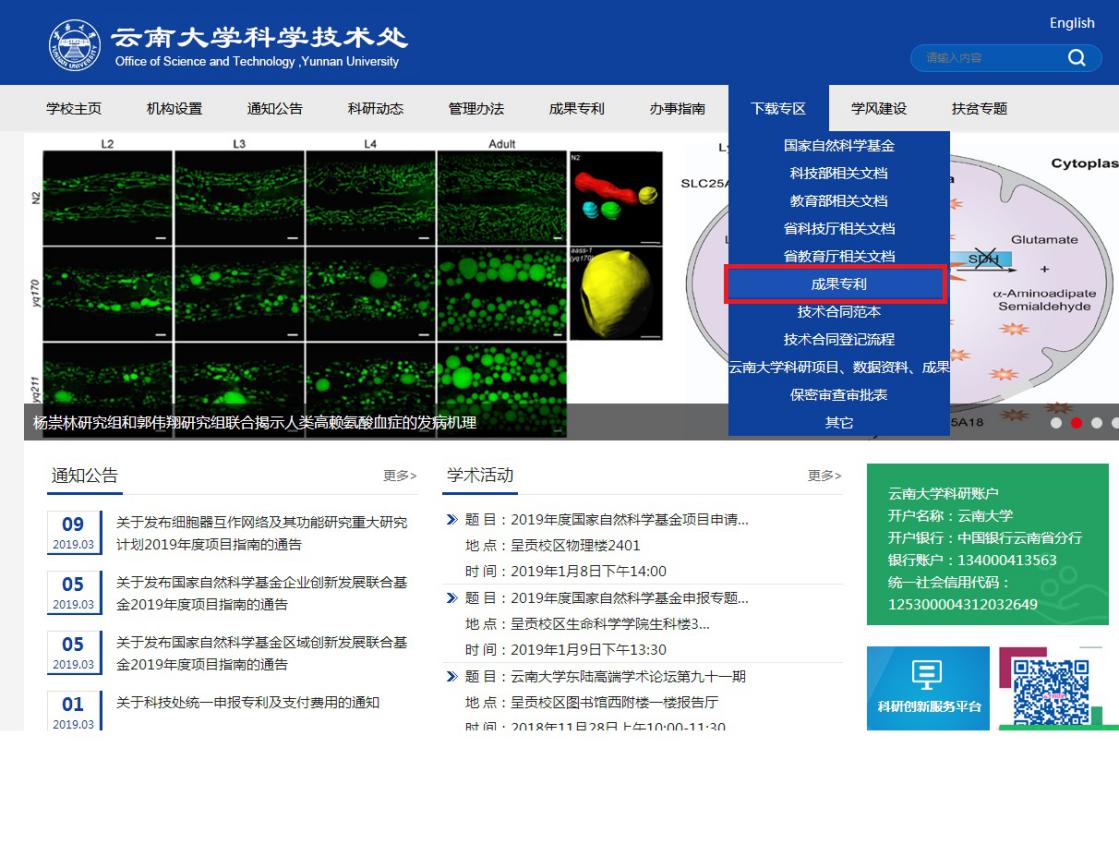 2、下载技术交底书模板，并按照模板要求填写技术交底书。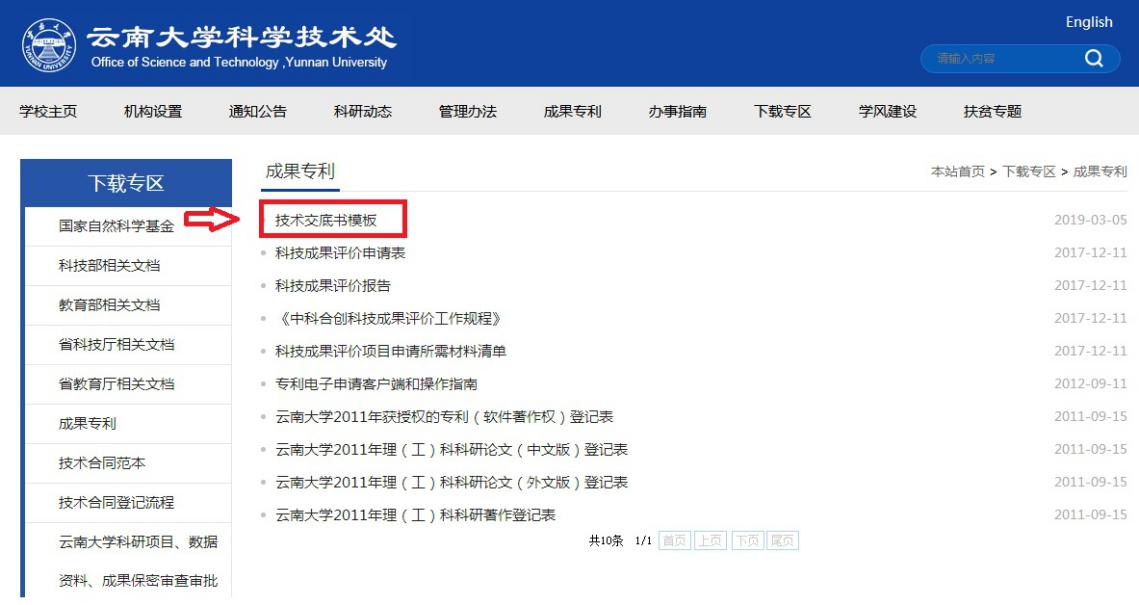 3、打开科技处网站，登陆科研创新服务平台，用户名为职工号，初始密码为职工号。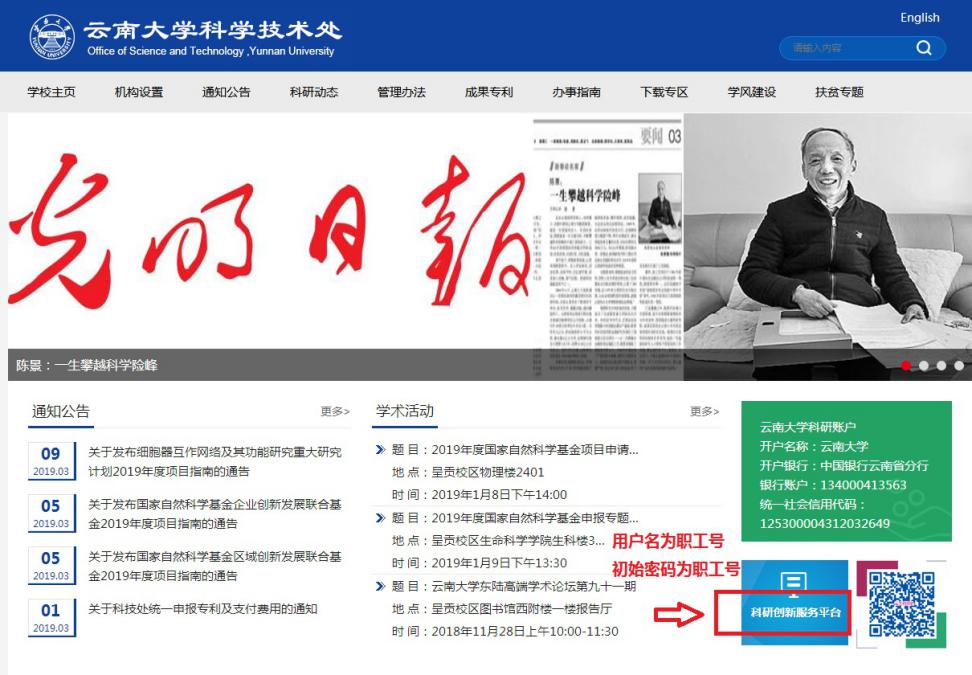 4、在右侧成果新增栏点击“专利”。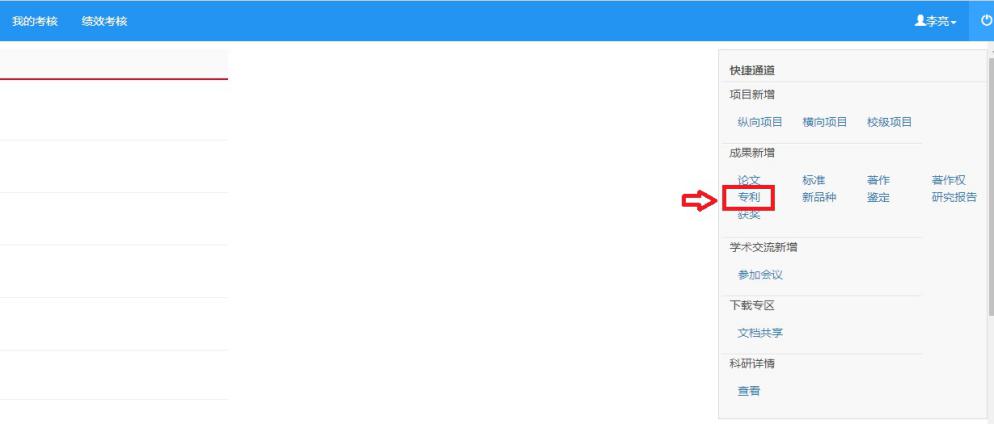 5、填写专利及发明人基本信息，按照专利所属技术领域选择代理公司，并上传填写好的技术交底书。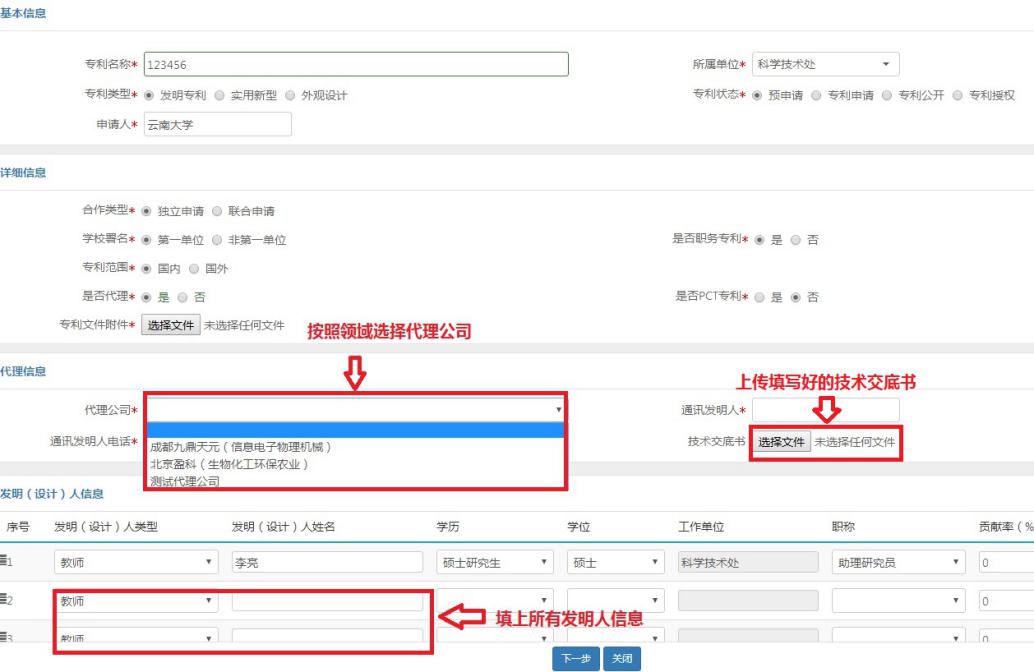 6、选择专利所依托项目。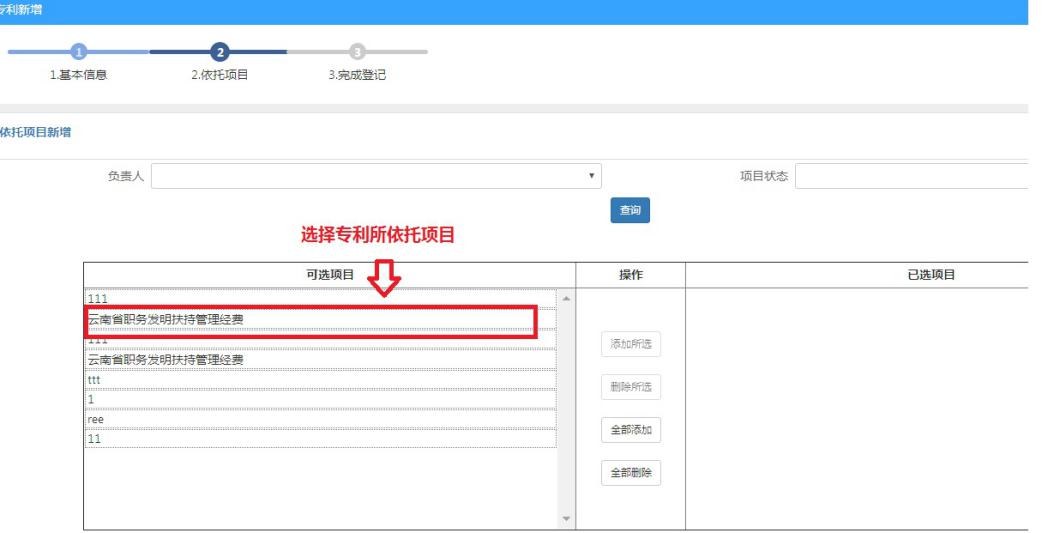 7、填写无误后请点击“提交”。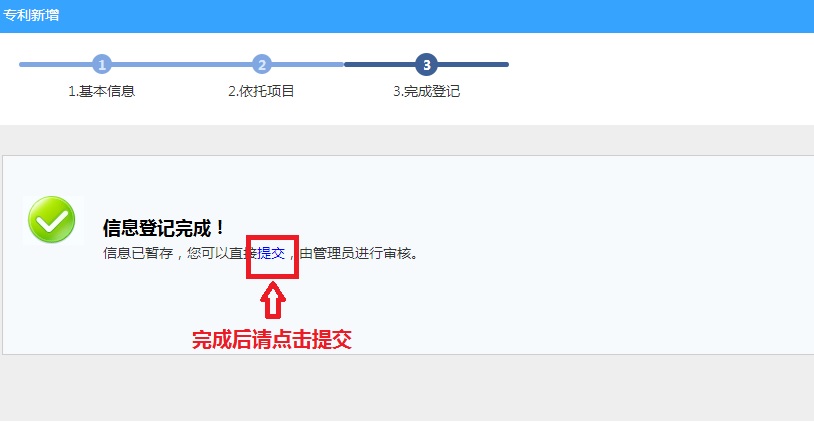 相关代理机构会在3-5个工作日内完成专利文件的撰写并与发明人沟通。所有专利费用不需老师自行缴纳，由科技处统一支付。